         National University of Sciences and Technology (NUST)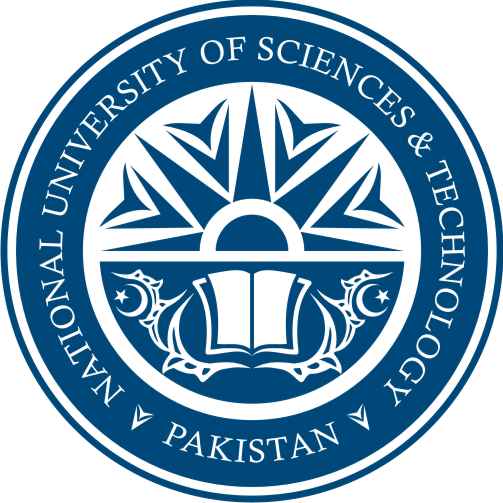          School of Electrical Engineering and Computer Science (SEECS)         Department of Computing (DoC)Student Application Form (SA-01.1)Subject: ________________________________________________________________________________Attach all supporting documents with your request.Date: _____________						Student Signature: _______________________Student Advisor’s Name and Signature: _______________________--------------------------------------------------------------OFFICE USE ONLY---------------------------------------------------------Name:CMS ID:SEECS Email:Mobile Number:Degree (e.g. BSCS-7C):Year of joining (e.g. 2017):CGPA:Semesters completed (e.g. 2):